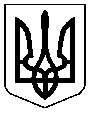 МІНІСТЕРСТВО  ОСВІТИ  І  НАУКИ   УКРАЇНИДЕПАРТАМЕНТ   ОСВІТИ І НАУКИЛЬВІВСЬКОЇ ОБЛАСНОЇ ДЕРЖАВНОЇ АДМІНІСТРАЦІЇКОМУНАЛЬНИЙ ЗАКЛАД  ЛЬВІВСЬКОЇ ОБЛАСНОЇ РАДИ«ЛЬВІВСЬКИЙ ОБЛАСНИЙ ЦЕНТРНАУКОВО-ТЕХНІЧНОЇ ТВОРЧОСТІ УЧНІВСЬКОЇ МОЛОДІ»                      .Львів, вул. Івана Франка, 133, тел./факс 276-46-05, тел. 276-42-70, e-mail: utehnik@ukr.netУмови проведенняобласного етапу Всеукраїнської виставки-конкурсу науково-технічної творчості учнівської молоді"Наш пошук і творчість – тобі, Україно!"Місце та час проведенняОбласний етап Всеукраїнської виставки-конкурсу науково-технічної творчості учнівської молоді "Наш пошук і творчість – тобі, Україно!" (надалі - обласний етап Виставки-конкурсу) проводиться  в м. Львові на базі Комунального закладу Львівської обласної ради «Львівський обласний центр науково-технічної творчості учнівської молоді» (надалі – КЗ ЛОР «ЛОЦНТТУМ») як відбірковий. Фотографії експонатів подаються за адресою:  locnttum@gmail.com .2. Учасники У обласному етапі Виставки-конкурсу беруть участь вихованці (учні) закладів позашкільної, загальної середньої та іншої освіти віком до 18 років.3. Умови проведення Обласному етапу Виставки-конкурсу передують міські, районні етапи..На виставку-конкурс представляються роботи вихованців, які зайняли призові місця на міських, обласних виставках-конкурсах. Подається не більше 2 експонатів за кожним розділом від одного навчального закладу.КЗ ЛОР «ЛОЦНТТУМ» має право використовувати експонати в експозиціях інших виставок.Розділ 1. Технічні наукиПідрозділи:Радіоелектроніка:радіотехнічні та радіоелектронні прилади оригінальної конструкції, засоби зв’язку, обладнання автоматики, електронні вимірювальні прилади тощо. Електротехніка:прилади, пристрої та обладнання електротехнічного призначення, вдосконалені блоки живлення, регулятори напруги та струму, освітлювальна техніка тощо.Промислова техніка:верстати, технологічний інструмент; моделі та макети промислового обладнання; прилади та обладнання, які покращують технологічні процеси.Транспортні засоби:прилади, пристрої та обладнання, які покращують роботу вузлів транспортних засобів і роблять його екологічно чистим.Сільськогосподарська техніка:пристрої для сільськогосподарських машин; діючі зразки та моделі малогабаритної техніки та пристрої для роботи на присадибних ділянках, у садівництві та ін.; прилади та обладнання, які покращують умови праці та технологічні процеси у тваринництві і птахівництві тощо.Розділ 2. Природничі науки.Підрозділи: Сільське господарство, Екологія, Енергозбереження, Медицина, Біологія: прилади, що сприяють очищенню та охороні навколишнього середовища та енергозбереженню; технології переробки відходів промисловості; використання нетрадиційних джерел енергії; прилади, що застосовуються у медицині, процеси біологічного виробництва тощо; технології, ящо сприяють розвитку сільськогосподарського виробництва.Розділ 3 Технічні навчальні посібники:діючі електрифіковані стенди, панно, які пояснюють фізичні процеси та сприяють кращому засвоєнню учбового матеріалу; модернізоване лабораторне обладнання; пристрої, що раціоналізують трудові процеси у шкільних майстернях, навчальних лабораторіях та технічних гуртках.Розділ 4. Ігри та іграшки з елементами техніки:зразки саморобних ігор та іграшок, які відрізняються від існуючих оригінальністю задуму, новизною конструкції та художньому вирішенню задачі.Розділ 5. Технічні моделі.Підрозділи:Космічна техніка:макети та моделі космічних кораблів, ракетоносіїв, систем спостереження, стартових установок, космодромів; самохідні керовані моделі; зразки військової ракетної техніки.Техніка майбутнього:фантастичні ідеї, проекти, розробки, моделі – прообрази техніки майбутнього.Історичні моделі:саморобні моделі та макети, техніки історичної серії .Розділ 6. Спортивно-технічне моделювання.Підрозділи: Моделі суден і ракет, авіаційні та автомобільні моделі.Стендові моделі:спортивно-технічні моделі всіх класів та категорій.Розділ 7. Архітектура та будівництво.Макети та проекти всіх видів споруд, будівель, будівельних комплексів,фрагментів вулиць та міської забудови, залізничних вокзалів тощо з елементами ландшафту або без них.4. ДокументаціяНа роботи подаються такі документи в електронному вигляді :заявка на участь у Виставці-конкурсі (додаток 1);технічний опис експонату, який містить: принцип роботи, призначення, відмінність від існуючого аналогу, а також  конкретне застосування її  певній галузі господарства чи промисловості; блок-схеми, принципові, електричні й кінематичні схеми, короткий опис їх роботи, інструкції для експонування (підготовка експонату до роботи, порядок вмикання та детальний опис роботи з експонатом, в разі потреби – опис методики проведення вимірів, дослідів чи характерні несправності та шляхи усунення;фотографія експонату в форматі .JPG, .JPEG, 200-300 dpi, розмір файла не більше 5 Мб. Ім’я файла, який містить зображення, має відповідати назві роботи та ПІБ автора, назву навчального закладу наприклад (робота Квіти,  Іванов Іван . jpg). Не більше 4 фотографій з різних ракурсів!6. КерівництвоЗагальне керівництво підготовкою та проведенням обласного етапу Виставки-конкурсу здійснює КЗ ЛОР «ЛОЦНТТУМ».Для  підсумків та визначення переможців створюється журі, склад якого затверджується директором КЗ ЛОР «ЛОЦНТТУМ».7. Визначення та нагородження переможцівРоботи оцінюються з кожного розділу   за критеріями:Розділи «Архітектура та будівництво» та «Технічні моделі»: оригінальність конструкції, трудомісткість виготовлення експонату, відповідність вимогам ергономіки та дизайну.Розділи  «Природничі науки», «Технічні науки», «Ігри та іграшки з елементами техніки», «Технічні навчальні посібники»: доцільність розробки експонату,оригінальність ідеї (конструкції), складність приладу (конструкції), трудомісткість виготовлення експонату, дієздатність експонату, дотримання вимог і правил ТБ, відповідність вимогам ергономіки та дизайну.Розділ «Спортивно-технічне моделювання»: відповідність моделей класам та категоріям, якість виготовлення дизайн.Автори робіт, які набрали найбільшу кількість балів, нагороджуються дипломами КЗ ЛОР «ЛОЦНТТУМ».Додаток 1З А Я В К Ана участь у Всеукраїнській виставці-конкурсі науково-технічної творчості учнівської молоді "Наш пошук і творчість – тобі, Україно!"_____________________________________________________М.П.Директор закладу позашкільної освіти								    підпис					№Назва роботи та № фотоПрізвище та ім’я автора(авторів) Вік учасникаНазва гурткаЗаклад освітиРозділ _______________________Розділ _______________________Розділ _______________________Розділ _______________________Розділ _______________________Розділ _______________________1Розділ_______________________Розділ_______________________Розділ_______________________Розділ_______________________Розділ_______________________Розділ_______________________1Розділ _______________________Розділ _______________________Розділ _______________________Розділ _______________________Розділ _______________________Розділ _______________________1